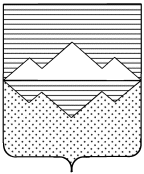 СОВЕТ ДЕПУТАТОВАЙЛИНСКОГО  СЕЛЬСКОГО ПОСЕЛЕНИЯСАТКИНСКИЙ МУНИЦИПАЛЬНЫЙ РАЙОН РЕШЕНИЕ _____________________________________________________________________________от 06 октября  № 24В соответствии со статьей 37 Федерального закона от 06.10.2003 №131-ФЗ «Об общих принципах организации местного самоуправления в Российской Федерации», пунктом 2 статьи 26 Устава Айлинского сельского поселения Саткинского муниципального района Челябинской области, Положением «О порядке проведения конкурса по отбору кандидатур на должность Главы Айлинского сельского поселения», утвержденным решением Собрания депутатов Айлинского сельского поселения от 25.08.2015. № 21,Совет депутатов Айлинского сельского поселения РЕШИЛ:1.Объявить конкурс на замещение должности Главы Айлинского сельского поселения Саткинского муниципального района Челябинской области.2. Назначить проведение данного конкурса на 10:00 часов 30 октября 2015 года по адресу: 456926, Челябинская область, Саткинский район, с. Айлино, ул. Пугачева д. 32.3.Установить, что прием документов для участия в конкурсе по отбору кандидатур на должность Главы Айлинского сельского поселения осуществляется в течение 10 календарных дней со дня опубликования настоящего решения по адресу: Челябинская область, Саткинский район, с. Айлино, ул.Пугачева дом 32, каб. № 8.4.Опубликовать в газете «Саткинский рабочий» объявление о проведении конкурса и на сайте администрации Айлинского сельского поселения Саткинского муниципального района.	5.Ответственность за исполнение настоящего решения возложить на председателя Совета депутатов Айлинского сельского поселения Е.А. Николаеву.	6. Настоящее решение вступает в силу со дня его официального опубликования.Председатель Совета депутатов                                                            Е.А. Николаева Глава  Айлинского сельского поселения                                              Т.П. ШутьОб объявлении конкурса на замещение должности Главы Айлинского сельского поселения